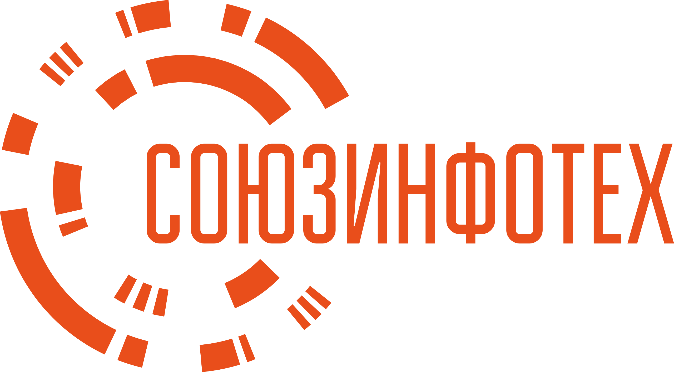 СИТ НЕБО Контроль – Система конфигурирования, верификации и объективного контроля БАС в полетном пространствеРуководство по эксплуатации программы для ЭВМСИТ НЕБО Контроль – Система конфигурирования, верификации и объективного контроля БАС в полетном пространствеООО «Союзинфотех»20231. Общие сведенияДанный документ содержит руководство по эксплуатации программы для ЭВМ СИТ НЕБО Контроль – Система конфигурирования, верификации и объективного контроля БАС в полетном пространстве (далее - Программа). 2. Меры безопасностиРабота с тренажером может осуществляться только при исполнении требований, изложенных в нормативно-технической документации «Письмо Министерства труда и социальной защиты РФ от 13 мая 2022 г. №15-2».Запуск Программы осуществляется посредством выбора ярлыка с соответствующим наименованием.Внимание! Дождитесь выхода в главное меню после прохождения экзаменационной сессии, чтобы сохранить результаты.3. Порядок работыЗапустите Программу;Для входа в аккаунт введите Логин и Пароль от учетной записи в соответствующие поля или зарегистрируйтесь, нажав «Авторизация», или с помощью сервиса Госуслуги;Нажмите «Войти»;На главной странице доступны следующие вкладки: «Меню администратора», «Запуск сессии», «Настройки»; В меню администратора доступно создание/редактирование/удаление учетных записей пользователей с соответствующими полями; В меню запуска сессии доступно создание сессии с соответствующими настройками; Для завершения работы нажмите «Выйти»;Навигация в Программе осуществляется с помощью устройств ввода команд (клавиатура, мышь);4. Аварийные ситуацииВ случае возникновения программных ошибок в работе Программы произвести перезагрузку ПК и повторить процедуру запуска.В случае возникновения критических ошибок в работе Программы следует сообщать о каждом таком случае ответственному за эксплуатацию Программы лицу.Во всех случаях обрыва проводов питания, неисправности заземления и других повреждений, появления признаков гари, немедленно отключить питание и сообщить об аварийной ситуации ответственному лицу.Не приступать к работе до устранения неисправностей.При получении травм или внезапном заболевании немедленно известить ответственное лицо, организовать первую доврачебную помощь или вызвать скорую медицинскую помощь.5. Политика обновленийОбновление Программы производится по мере необходимости техническими специалистами дистрибьютора.